          《在线课堂》学习单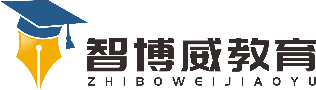 班级：                姓名：                 单元语文5年级上册第4单元课题古诗三首温故知新我们学过哪些爱国诗，请默写出其中的一首。自主攀登一、解释加点字的意思。1.死去元知万事空。（       ）   2.家祭无忘告乃翁。（       ）3.西湖歌舞几时休。（       ）   4.九州风气恃风雷。（       ）二、说说下列诗句的意思。1.死去元知万事空，但悲不见九州同。__________________________________2.我劝天公重抖擞，不拘一格降人才。_____________________________三、根据内容填空。《示儿》这首诗的作者是______代诗人__________。这首诗通过________________________这两句，表达出诗人对收复失地的强烈愿望。《题临安邸》这首诗的作者是______代诗人__________。这首诗描写统治者只顾吃喝玩乐，忘却国耻的诗句是____________________________。《己亥杂诗》的作者是______代诗人__________。从_______________________这两句诗中，我们可以看出诗人的愿望。稳中有升读诗歌《示儿》，回答问题。   示儿死去元知万事空，但悲不见九州同。王师北定中原日，家祭无忘告乃翁。1.“王师”  是指_______________________。2.临终前诗人的遗憾是 ________________________；诗人的遗愿是____________________________（用原句回答）3.通过这首诗，我们可以知道作者是一个怎样的人？ ________________________________________说句心里话